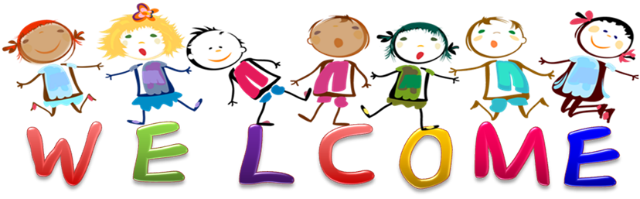 19th- 23rd August Book Week; Reading is My Secret Power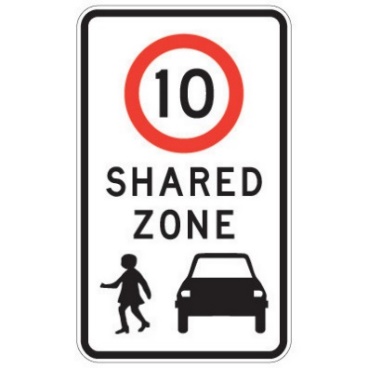 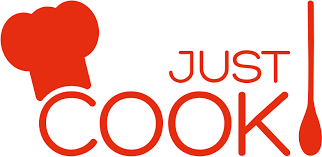 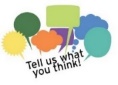 